KC-I.432.145.2.2023                                                                                     Kielce, dn. 27.09.2023 r.Gmina Kazimierza Wielkaul. Tadeusza Kościuszki 1228-500 Kazimierza WielkaINFORMACJA POKONTROLNA NR KC-I.432.145.2.2023/KW-10z kontroli w trakcie realizacji projektu nr RPSW.06.05.00-26-0004/16 pn. „W kierunku uzdrowiska – rewitalizacja miasta Kazimierza Wielka”, realizowanego w ramach Działania 6.5 „Rewitalizacja obszarów miejskich i wiejskich”, 6 Osi priorytetowej „Rozwój miast” Regionalnego Programu Operacyjnego Województwa Świętokrzyskiego na lata 2014-2020, polegającej na weryfikacji dokumentów w zakresie prawidłowości przeprowadzenia właściwych procedur dotyczących udzielania zamówień publicznych, przeprowadzonej na dokumentach w siedzibie Instytucji Zarządzającej Regionalnym Programem Operacyjnym Województwa Świętokrzyskiego na lata 2014-2020 w dniu 04.09.2023 r. I. INFORMACJE OGÓLNE:1.	Nazwa i adres badanego Beneficjenta:Gmina Kazimierza Wielkaul. Tadeusza Kościuszki 1228 – 500 Kazimierza Wielka   2. 	Partner projektu odpowiedzialny za zamówienie w badanym wniosku o płatność:	Matylda Rzepa Hurtownia „Arek”	ul. Armii Krajowej 2B,	28-500 Kazimierza Wielka3.	Status prawny Beneficjenta:Wspólnota samorządowa - gminaII. PODSTAWA PRAWNA KONTROLI:Niniejszą kontrolę przeprowadzono na podstawie art. 23 ust. 1 w związku z art. 22 ust. 4 ustawy z dnia 11 lipca 2014 r. o zasadach realizacji programów w zakresie polityki spójności finansowanych 
w perspektywie finansowej 2014-2020 (Dz.U. z 2020 r., poz. 818 j.t.).III. OBSZAR I CEL KONTROLI:1. 	Cel kontroli stanowi weryfikacja dokumentów w zakresie prawidłowości przeprowadzenia przez Beneficjenta właściwych procedur dotyczących udzielania zamówień publicznych 
w ramach realizacji projektu nr RPSW.06.05.00-26-0004/16  pn. „W kierunku uzdrowiska – rewitalizacja miasta Kazimierza Wielka”.2.	Weryfikacja obejmuje dokumenty dotyczące udzielania zamówień publicznych związanych z wydatkami przedstawionymi przez Beneficjenta we wniosku o płatność nr RPSW.06.05.00-26-0004/16-034.3.	Kontrola przeprowadzona została przez Zespół Kontrolny złożony z pracowników Departamentu Kontroli i Certyfikacji Urzędu Marszałkowskiego Województwa Świętokrzyskiego z siedzibą w Kielcach, w składzie:- Krzysztof Wojteczek – Główny Specjalista (kierownik Zespołu Kontrolnego),- Robert Wołowiec – Główny Specjalista (członek Zespołu Kontrolnego).IV. USTALENIA SZCZEGÓŁOWE:W wyniku dokonanej w dniu 04.09.2023 r. weryfikacji dokumentów dotyczących zamówień udzielonych w ramach projektu nr RPSW.06.05.00-26-0004/16, przesłanych do Instytucji Zarządzającej Regionalnym Programem Operacyjnym Województwa Świętokrzyskiego na lata 2014 – 2020 przez Beneficjenta za pośrednictwem Centralnego systemu teleinformatycznego SL2014, Zespół Kontrolny ustalił, co następuje:1. Partner projektu Matylda Rzepa Hurtownia „Arek” przeprowadził postępowanie, którego przedmiotem była rewitalizacja budynku handlowo-usługowego przy ul. Armii Krajowej 2B. Postępowanie zostało wszczęte w dniu 18 stycznia 2023 r. poprzez zamieszczenie ogłoszenia 
o zamówieniu na portalu baza konkurencyjności pod numerem 2023-45168-142932. Efektem rozstrzygnięcia postępowania było podpisanie w dniu  09.02.2023 r., umowy nr 1/2023 pomiędzy Partnerem projektu a firmą F.H.U. EXPORT-IMPORT „ROL-FAS” s.c. Grzegorz Sieradzy, Anna Sieradzy z siedzibą Sokolina 28, 28-506 Czarnocin na kwotę 472 658,21 zł brutto. Przedmiot postępowania został wykonany w terminie przewidzianym w zapytaniu ofertowym. W wyniku weryfikacji przedmiotowego zamówienia nie stwierdzono uchybień i nieprawidłowości. Lista sprawdzająca zamówienie stanowi dowód nr 1.V. REKOMENDACJE I ZALECENIA POKONTROLNE:Instytucja Zarządzająca RPOWŚ na lata 2014 – 2020 odstąpiła od sformułowania zaleceń pokontrolnych.Niniejsza Informacja pokontrolna zawiera 3 strony oraz 1 dowód, który dostępny 
jest do wglądu w siedzibie Departamentu Kontroli i Certyfikacji, al. IX Wieków Kielc 4, 25 – 516 Kielce.Dokument sporządzono w dwóch jednobrzmiących egzemplarzach, z których jeden zostaje przekazany Beneficjentowi. Drugi egzemplarz oznaczony terminem „do zwrotu” należy odesłać
na podany powyżej adres w terminie 14 dni od dnia otrzymania Informacji pokontrolnej.Jednocześnie informuje się, iż w ciągu 14 dni od dnia otrzymania Informacji pokontrolnej Beneficjent może zgłaszać do Instytucji Zarządzającej pisemne zastrzeżenia, co do ustaleń w niej zawartych. Zastrzeżenia przekazane po upływie wyznaczonego terminu nie będą uwzględnione.Kierownik Jednostki Kontrolowanej może odmówić podpisania Informacji pokontrolnej informując na piśmie Instytucję Zarządzającą o przyczynach takiej decyzji.Kontrolujący:      Krzysztof Wojteczek: ………………………………….Robert Wołowiec: ………………………………….        Kontrolowany/a:                                                                                                     .…………………………………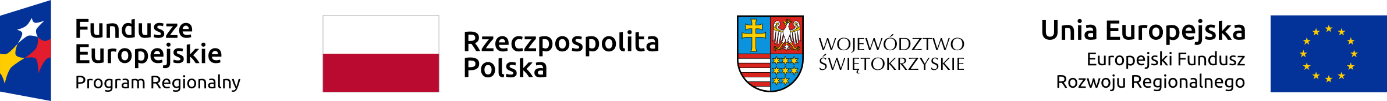 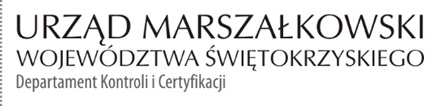 